SRBOBRAN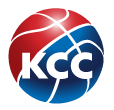 2. SAVEZNI TRENING22.05.2022. 
GODIŠTE:   2009.Treneri:Ekipa A – Branko Sajčić i Nevena Ninković  Ekipa B – Milan Milovanović i Nikola Stojanović r.b.prezime i imeklub1Tanović SaraVizura-Beograd2Knežević LunaPobednik-Beograd3Kožul KalinaMondo basket-Beograd4Avramović MiaCerak-Beograd5Jurić Ana SlavaCrvena Zvezda-Beograd6Petković AnjaCrvena Zvezda-Beograd7Čukić TinaMondo basket-Beograd8Nestorović TinaVizura-Beograd9Jovanov AnastasijaProleter 023-Zrenjanin10Mrđa OliveraČelarevo-Čelarevo11Maksimović NađaŽKA Novi Sad-Novi Sad12Kačar MilinaŽKA Novi Sad-Novi Sad13Grozdanić IvanaSrbobran-Srbobran14Ćurčić JelenaTiski Cvet-Senta15Mazić Milica Vlasenica-Vlasenica16Vujić MašaDuga-Šabac17Pavlović MilenaŠumadija-Kragujevac18Erić ElenaSevojno-Sevojno19Popović TamaraLoznica-Loznica20Radojković JanaĆuprija-Ćuprija21Đurđević LenaMBA-Kragujevac22Lilić MilaMladost Vesna-Bela Palanka23Zdravković VeraStudent-Niš24Trajković AnjaPanteri-Vranje